12-week Scheme of Work Learner Outcomes for B1+ level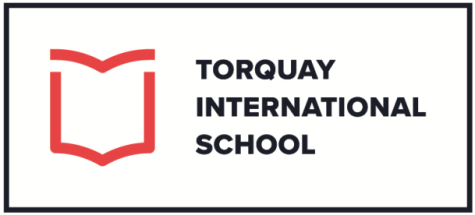 CAN talk about LIKELY/UNREAL/HYPOTHETICAL situations in the PRESENT/FUTURECAN talk about PAST REGRETS CAN accept & reject ideas/consider CONSEQUENCESCAN talk about eg SOCIALISING with friendsCAN talk about WHEN SOMETHING HAPPENS –PAST/PRESENT/FUTURECAN talk about a SEQUENCE OF EVENTSCAN tell a STORY and use SEQUENCING DEVICESCAN give TENTATIVE/STRONG OPINIONSCAN speak with more clarityCAN talk about PAST ABILITY/ACHIEVEMENT and their SUCCESS/FAILURECAN DESCRIBE A PERSON/ITEM/PLACECAN add to the above by producing ADDITIONAL INFORMATIONCAN describe what various OBJECTS LOOK LIKECAN check what they think is true or confirm information and/or KEEP A CONVERSATION GOINGCAN understand  and produce VERB PATTERNSCAN give/ask for/respond to RECOMMENDATIONSCAN BUILD ON KNOWN VOCABULARYCAN interrupt a conversation politely and bring somebody into a conversationCAN talk about a STATE/an ACTIVITY that started in the PAST and CONTINUES UP TO NOWCAN talk about LONG & REPEATED ACTIONS which have finished recently and which have PRESENT RESULTSCAN talk about eg TRAVEL/TRANSPORT CAN describe a PICTURE or SITUATIONCAN talk about something that will be going on AT A CERTAIN TIME IN THE FUTURECAN talk about FUTURE EXPECTATIONS/PREDICTIONS/FACTSCAN ASK a FAVOUR –adjusting language according to WHO you’re asking ie REGISTERCAN talk about something when we are more interested in WHAT HAPPENED than in WHO/WHAT did the actionCAN create a NEWSPAPER ARTICLE with HEADLINES/ SUB-HEADINGS/BODYCAN understand and express QUANTITYCAN clarify OPINIONSCAN speak with more clarityCAN talk about when SOMEONE PROVIDES A SERVICE FOR YOU – PAST/PRESENT/FUTURECAN make GENERALISATIONS and talk about SPECIFICS/PLACES IN THE WORLDCAN construct longer sentences by JOINING 2 CLAUSES TOGETHER, in speech writing CAN talk about and understand OBLIGATION/NECESSITY AND PERMISSIONCAN talk about PAST RULES/REGULATIONSCAN talk about EDUCATION and produce a related survey/questionnaire CAN give/accept/reject ADVICECAN request/ask for PERMISSION/ask for INFORMATION POLITELYCAN express WISHES/REGRETS in present/past situationsCAN express REGRET and CRITICISMCAN make a POLITE COMPAINT/APOLOGISE/OFFER SOLUTIONSCAN talk about WHAT SOMEONE HAS SAID – TV news etcCAN talk about WHAT ANOTHER PERSON ASKED/WANTED TO KNOWCAN develop strategies for learningCAN give/respond to GOOD/BAD NEWSCAN give and understand WARNINGSCAN list and give INSTRUCTIONSCAN report COMMANDS, QUESTIONS AND STATEMENTSCAN talk/write about the ADVANTAGES/DISADVANTAGES of various items/situationsCAN build on known vocabulary